Mara-alan yleiset kompetenssit, päivitetty 2016Arenen MarataverkostossaPalvelukulttuuriosaaminenosaa soveltaa vieraanvaraisuutta (Hospitality) alan keskeisenä arvona ja menestystekijänä palveluliiketoiminnassaosaa suunnitella, tuottaa ja kehittää kannattavia ja asiakaslähtöisiä Mara-alan palvelujaosaa valita esteettiset ja eettiset ratkaisut palvelutoimintaan (palvelutuotteet, tilat, toimijat ja viestintä)osaa analysoida asiakkuuksia ja osaa hyödyntää/käyttää asiakasymmärrystä palvelumuotoilussaPalveluliiketoiminta- ja esimiesosaaminenosaa myydä ja kehittää palvelutuotteita asiakaslähtöisesti ja kannattavastiosaa mallintaa ja soveltaa palveluprosessejaosaa soveltaa strategia-ajattelua palveluliiketoiminnan ohjauksen välineenä (liiketoiminnan käsitteet, ajattelumallit, eettisyys liiketoiminnassa)toimii yrittäjämäisesti osaa johtaa omaa ja työyhteisön toimintaa hyödyntää taloudellisia tunnuslukuja liiketoiminnan kehittämisessäosaa käyttää soveltuvaa teknologiaa ja hyödyntää digilisaatiota palveluliiketoiminnassaGlobaaliymmärrystoimii vastuullisesti toimii tuloksellisesti monikulttuurisissa organisaatioissahyödyntää ennakointitietoa palveluliiketoiminnan kehittämisessä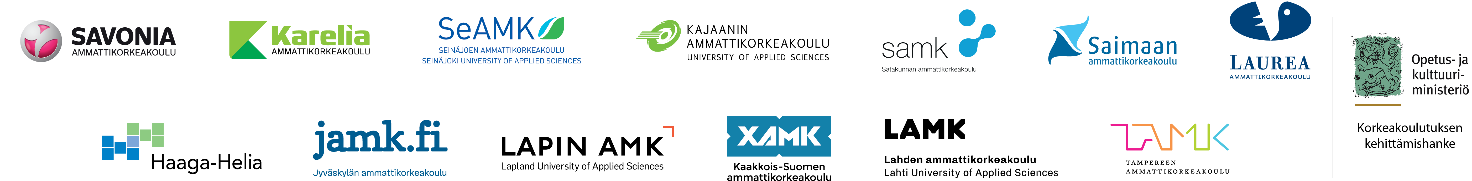 